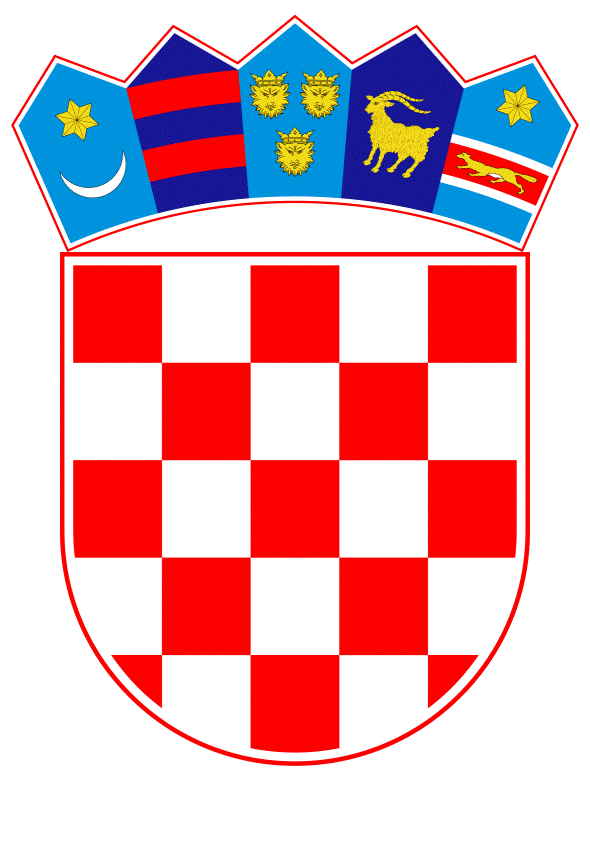 VLADA REPUBLIKE HRVATSKEZagreb, 7. lipnja 2023.__________________________________________________________________________________________________________________________________________________________________________________________________________________Banski dvori | Trg Sv. Marka 2 | 10000 Zagreb | tel. 01 4569 222 | vlada.gov.hrVLADA REPUBLIKE HRVATSKEIZVJEŠĆE O STANJU I UPRAVLJANJU  ROBNIM ZALIHAMA ZA 2022. GODINU,S FINANCIJSKIM POKAZATELJIMAZagreb, lipanj 2023.SADRŽAJ: IV.    PRILOG BROJ 1 – STANJE ROBNIH ZALIHA NA DAN 31.12.2022. IZVJEŠĆE O STANJU I UPRAVLJANJU ROBNIM ZALIHAMA ZA 2022. GODINU S FINANCIJSKIM POKAZATELJIMAUVOD            U 2022. godini poslovanje sa strateškim robnim zalihama odvijalo se sukladno propisima važećim za proračun i proračunske korisnike, Zakonu o strateškim robnim zalihama („Narodne novine“, br. 87/02. i 14/14.; u daljnjem tekstu: Zakon), te odlukama i zaključcima Vlade Republike Hrvatske. 29. studenoga 2022. donesen je novi Zakon o strateškim robnim zalihama („Narodne novine“, broj 141/22.) koji je stupio na snagu 14. prosinca 2022. Ravnateljstvo za robne zalihe svoje poslovanje u 2023. godini nastavlja sukladno odredbama novog Zakona o strateškim robnim zalihama.	 Sukladno Zakonu o ustrojstvu i djelokrugu tijela državne uprave („Narodne novine“, broj 85/20.) od 23. srpnja 2020., Ravnateljstvo za robne zalihe ustrojeno je kao upravna organizacija u sastavu Ministarstva gospodarstva i održivog razvoja. Navedenim Zakonom Ministarstvo gospodarstva, poduzetništva i obrta prestalo je s radom, a poslove iz njegovog djelokruga preuzelo je Ministarstvo gospodarstva i održivog razvoja. 	Državnim  proračunom  Republike Hrvatske za 2022. godinu („Narodne novine“, br. 140/21., 52/22. i 131/22.) prihodi za posebne namjene i prihodi od prodaje nefinancijske imovine Ravnateljstva za robne zalihe uključeni su u državni proračun, kao i izdaci koji se podmiruju iz njih. Ravnateljstvo za robne zalihe obvezno je uplaćivati prihode za posebne namjene i prihode od nefinancijske imovine na jedinstveni račun Državne riznice. 	Na temelju očitovanja Ministarstva financija – Uprave za državno računovodstvo od 24. veljače 1999., o načinu vođenja poslovnih knjiga  Ministarstva gospodarstva – Ravnateljstva za robne zalihe za poslovanje sa strateškim robnim zalihama i odobrenju za prijelazno razdoblje od šest mjeseci, Ravnateljstvo od 1. srpnja 1999. vodi svoje poslovne knjige kao proračunski korisnik, te je sastavilo financijska izvješća za poslovanje s robnim zalihama za razdoblje od 1. siječnja do 31. prosinca 2022. sukladno Pravilniku o proračunskom računovodstvu i Računskom planu („Narodne novine“, br. 124/14.,  115/15., 87/16., 3/18., 126/19. i 108/20.) i Pravilniku o financijskom izvještavanju u proračunskom računovodstvu („Narodne novine“, broj 37/22.).Za 2022. godinu sastavljeni su temeljni financijski izvještaji: Bilanca, Izvještaj o prihodima i rashodima, primicima i izdacima, Izvještaj o promjenama u vrijednosti i obujmu imovine i obveza, Izvještaj o rashodima prema funkcijskoj klasifikaciji, Izvještaj o obvezama, te Bilješke uz financijske izvještaje, koji su u zakonskom roku dostavljeni putem aplikacije RKPFI Ministarstvu gospodarstva i održivog razvoja, kao nadležnom ministarstvu, radi izrade konsolidiranog izvješća i Ministarstvu financija, te Državnom uredu za reviziju elektroničkim putem.Sukladno članku 8. Zakona o strateškim robnim zalihama Hrvatski sabor imenovao je članove Savjeta za robne zalihe koji čine tri zastupnika Hrvatskoga sabora i dva ugledna stručnjaka iz područja gospodarstva. Članovi Savjeta za robne zalihe u 2022. godini bili su: Ante Sanader, Boris Milošević, Daniel Spajić, dr. sc. Slavko Perica i Mladen Šurbek. II. GODIŠNJI OBRAČUN STRATEŠKIH ROBNIH ZALIHA ZA 2022. GODINU	Godišnjim obračunom strateških robnih zaliha za 2022. godinu Ravnateljstvo je utvrdilo rezultat poslovanja odnosno iskazalo svoje prihode i rashode.	Prema Pravilniku o proračunskom računovodstvu i računskom planu, proračunsko knjigovodstvo se vodilo tijekom 2022. godine na slijedeći način: 	-  vodi se jedna glavna knjiga u kojoj se sustavno evidentiraju promjene na imovini i izvorima sredstava, rashodi i izdaci te prihodi i primici-  rashodi se procjenjuju prema načelu nastanka događaja, što znači da se knjiže u trenutku nastanka obveze i ispostavljanja isprave bez obzira kad će obveza biti plaćena-  prihodi se priznaju prema načelu novčanog tijeka, što znači da se knjiže u trenutku priljeva novčanih sredstava.Računski plan je projektiran na način da se sastoji od 10 razreda (0-9).1. RAČUN PRIHODA I RASHODA, PRIMITAKA I IZDATAKA1.1.     PRIHODI I PRIMICI             Ravnateljstvo za robne zalihe ostvarilo je prihode i primitke u 2022. godini u ukupnom iznosu od 420.493.098,72 kune.  	 Prihodi od prodaje nefinancijske imovine iznose 26.231.906,01 kunu i predstavljaju prihode od prodaje i naplate manjkova strateških robnih zaliha u iznosu od 698.375,92 kune kao i knjižene dane robne pomoći Caritasu i Hrvatskom Crvenom križu, te žurne pomoći Ukrajini u iznosu od 25.533.530,09 kuna.         	Prihodi poslovanja ostvareni su u iznosu od 394.261.192,71 kunu i čine 93,76% ukupnih prihoda.           	Planom Proračuna za 2022. godinu planirani su prihodi za financiranje redovne djelatnosti korisnika proračuna u iznosu od 581.364.923,00 kuna, za kategorije rashoda: rashodi poslovanja 248.314.658,00 kuna i za rashode za nabavu nefinancijske imovine  333.050.265,00 kuna. Odobrena sredstva odnose se na plaće za zaposlene, ostale rashode za  zaposlene i doprinose na plaće u ukupnom iznosu od 2.780.000,00 kuna. Za pokriće materijalnih rashoda poslovanja robnih zaliha (rashodi za materijal i energiju, zakupnine za čuvanje robnih zaliha, tekuće i investicijsko održavanje vlastitih skladišta, premije osiguranja, ostale usluge i sl.) odobrena  su planirana sredstva u ukupnom iznosu od 245.531.658,00 kuna, a za financijske rashode sredstva u iznosu od 3.000,00 kuna.           	Ostvarenje prihoda iz poslovanja s robnim zalihama i prihoda od prodaje nefinancijske imovine planirano je od naplate reprogramiranih potraživanja, zakupnina za skladišni prostor, naknada, kamata i ostalih prihoda, te prihoda od naplate potraživanja iz ranijih godina od prodaje tržišnih zaliha i naplate manjkova.PREGLED OSTVARENIH PRIHODATablica 1	Prihod za posebne namjene, sukladno Zakonu o strateškim robnim zalihama, su prihodi od zakupa vlastitih skladišnih kapaciteta, prihodi od reprogramiranih potraživanja po odlukama i zaključcima Vlade Republike Hrvatske i prihodi od obračuna amortizacije za korištenje autocisterni iz ranijih godina. U 2022. godini ostvareni su u iznosu od 2.288.992,77 kuna.		Iz Državnog proračuna doznačena su sredstva za financiranje rashoda poslovanja u iznosu od 171.308.168,05 kuna, a za financiranje rashoda za nabavu nefinancijske imovine 205.806.124,69 kuna. Prihodi su značajno veći u odnosu na 2021. godinu iz razloga provedbe odluka Vlade Republike Hrvatske vezano za situaciju uzrokovanu ratnim sukobom na području Ukrajine.	Prihodi od pruženih usluga u iznosu od 134.638,20 kuna odnose se na ostvarene prihode od zakupa od proračunskog korisnika – izvor financiranja 31.	Iz izvora financiranja 575 – Fond za azil, migracije i integraciju (AMIF) za financiranje troškova prihvata i zbrinjavanja raseljenih osoba iz Ukrajine u pojedinačnom smještaju doznačena su sredstva u ukupnom iznosu od 10.820.286,00 kuna.Iz izvora financiranja 576 - Fond solidarnosti Europske unije za nabavu roba i usluga za potresom pogođena područja grada Zagreba i Sisačko-moslavačke županije doznačena su sredstava u ukupnom iznosu od 3.902.761,00 kuna. Od toga iz izvora financiranja 5761 - Fond solidarnosti Europske unije – potres ožujak 2020. (Grad Zagreb) doznačeno je 3.114.958,00 kuna, dok je iz izvora financiranja 5762 – Fond solidarnosti Europske unije – potres prosinac 2020. za područje Sisačko-moslavačke županije doznačeno 787.803,00 kuna.Struktura prihoda1.2. RASHODI I IZDACI	Ukupni rashodi i izdaci u 2022. godini ostvareni su u iznosu od 440.635.584,50 kuna, i veći su u odnosu na 2021. godinu zbog troškova prihvata i zbrinjavanja izbjeglog stanovništva Ukrajine.	Rashodi poslovanja ostvareni su u iznosu od 233.380.279,13 kuna. 	Rashodi za nabavu nefinancijske imovine ostvareni su u iznosu 207.255.305,37 kuna, od čega su rashodi za nabavu proizvedene dugotrajne imovine ostvareni u iznosu od 90.482,51 kunu i rashodi za nabavu zaliha u iznosu od 207.164.822,86 kuna. Izvršena je nabava robe za popunu Bilance strateških robnih zaliha, sukladno Godišnjem programu, ali i zaštitna oprema i sredstva za suzbijanje epidemije Covid-19, te roba za potrebe privremenog smještaja potresom pogođenog stanovništva Sisačko-moslavačke županije, roba za potrebe zbrinjavanja izbjeglog stanovništva Ukrajine, te izvanredna nabava roba vezano za okolnosti općih tržišnih poremećaja uzrokovanih ratnim sukobom u Ukrajini. 	Izdataka za financijsku imovinu i otplate zajmova nije bilo.           Ostale tekuće donacije u naravi odnose se na danu humanitarnu pomoć temeljem Odluka Vlade Republike Hrvatske za isporuku roba iz strateških robnih zaliha Caritasu Zagrebačke nadbiskupije i Hrvatskom Caritasu za stanovništvo slabijeg imovinskog stanja, te Hrvatskom Crvenom križu za potrebe potresom pogođenog stanovništva Sisačko-moslavačke županije i za izbjeglo stanovništvo Ukrajine.             Tekuće pomoći inozemnim vladama – odnosi se na danu pomoć Ukrajini u robi strateških robnih zaliha.PREGLED OSTVARENIH RASHODA                                                                                                        	                  Tablica 2               Materijalni rashodi ostvareni su u iznosu od 205.240.313,62 kune, te su znatno veći u odnosu na 2021. godinu. Navedeni rashodi odnose se najvećim dijelom na rashode za usluge u iznosu od 199.028.843,89 kuna, odnosno na ostale usluge u iznosu od 180.311.121,50 kuna, usluge skladištenja roba strateških robnih zaliha u iznosu od 12.019.349,15 kuna, usluge tekućeg i investicijskog održavanja vlastitih skladišta i opreme u iznosu od 3.838.446,58 kuna i na komunalne usluge vezane za vlastita skladišta i za troškove fumigacije žitarica u iznosu od 2.174.337,75 kuna. Rashodi za ostale usluge u iznosu od 180.311.121,50 kuna odnose se najvećim dijelom na plaćanje refundacije troškova mobiliziranih pravnih osoba i operativnih snaga temeljem zaključka Stožera civilne zaštite vezano za suzbijanje epidemije Covid-19, zbrinjavanje stanovništva nakon potresa u Zagrebu i te provođenja Odluke Vlade Republike Hrvatske o podmirenju troškova prihvata i zbrinjavanja izbjeglih osoba iz Ukrajine u prihvatnom, pojedinačnom i kolektivnom smještaju. PREGLED MATERIJALNIH RASHODA							                                Tablica 3               Troškovi održavanja vlastitih skladišta u 2022. godini iznose 4.331.205,52 kune i u odnosu na prethodnu godinu manji su za 9,76%. Odnose se na redovne troškove poslovanja skladišta: struja, voda, komunalne usluge, naknade za održavanje skladišta i opreme, usluge čuvanje imovine, te troškove vezane za saniranje hidranata i protupožarne zaštite, kao i troškove popravaka i zamjena prozora, žljebova, oluka  i dr. radovi.1.3.     FINANCIJSKI REZULTAT POSLOVANJA           U 2022. godini Ravnateljstvo je ostvarilo manjak prihoda u odnosu na rashode u iznosu od 20.142.485,78 kuna koji se pokriva prenesenim viškom prihoda i primitaka iz ranijih godina u iznosu od 53.144.412,98 kuna, te ukupni raspoloživi višak prihoda i primitaka u sljedećem razdoblju iznosi 33.001.927,20 kuna. Navedena sredstva Ravnateljstvo će moći utrošiti u 2023. godini sukladno odredbama Zakona o strateškim robnim zalihama.Tablica 42. POTRAŽIVANJA I OBVEZE2.1.      POTRAŽIVANJA            Ukupna potraživanja na dan 31. prosinca 2022. iznose 80.398.941,59 kuna, te su manja za 10,20% u odnosu na 31. prosinca 2021.	Radi se o potraživanjima koja su nastala najvećim dijelom u razdoblju do 2004. godine (uglavnom do 2000. godine), za koja su poduzete sve pravne radnje, navedena su utužena ili prijavljena u stečajnom postupku, te su pokrenuti kazneni postupci za odgovorne osobe. Potraživanja su bila osiguravana akceptnim nalozima i mjenicama.  	Potraživanja za prihode uplaćene u proračun iznose 49.826.455,90 kuna, a odnose se na prihode Ravnateljstva po posebnim propisima uplaćene u Državni proračun na jedinstveni račun Državne riznice. To su potraživanja za prihode za financiranje rashoda poslovanja i potraživanja za prihode za financiranje rashoda za nabavu nefinancijske imovine koja su tijekom 2022. godine uplaćivana na jedinstveni račun Državne riznice, te potraživanja za prihode za financiranje rashoda za nabavu nefinancijske imovine koja predstavljaju višak prihoda iz ranijih godina i potraživanja za uplaćena jamstva u postupcima javne nabave.	U iskazanim potraživanjima od kupaca, po cesijama i za zatezne kamate nalaze se i potraživanja koja su osigurana razlučnim pravom na nekretninama ili fiducijom, kao npr. Nama, Zagreb 261,537 mln kuna (glavnica 13,919 mln kuna, po cesijama 47,578 mln kuna i kamate 200,040 mln kuna), Fremir, Zagreb 4,46 mln kuna. 	S danom 31. prosinca 2022. knjižen je ispravak vrijednosti potraživanja po stopi od 50% za potraživanja za koja se s naplatom kasni između 1 i 3 godine, a po stopi od 100% iznad 3 godine. Ako je nad dužnikom pokrenut stečajni i/ili likvidacijski postupak vrijednost potraživanja ispravlja se po stopi od 75%.PREGLED  POTRAŽIVANJATablica 52.2.     OBVEZE	Ukupne obveze na dan 31. prosinca 2022. iznose 21.336.993,01 kunu i znatno su veće u odnosu na 31. prosinca 2021. Razlog povećanja je obveza, sukladno odlukama Vlade Republike Hrvatske od 28. veljače i 23. ožujka 2022., o podmirenju troškova prihvata i zbrinjavanja izbjeglih osoba iz Ukrajine, temeljem kojih Ravnateljstvo za robne zalihe podmiruje troškove pojedinačnog i kolektivnog smještaja izbjeglih osoba.	Obveze za materijalne i financijske rashode, te nabavu strateških robnih zaliha iznose 19.986.362,49 kuna i odnose se na račune za troškove smještaja i zbrinjavanja za mjesec prosinac 2022. godine koji će biti podmireni po dospijeću plaćanja u siječnju i veljači 2023. godine. U navedenom iznosu dospjeli računi iznose 153.178,39 kuna za isporučene usluge dobavljača koji zbog međusobnih obveza i potraživanja nisu zatvoreni, a tvrtka je u postupku predstečajne nagodbe.PREGLED OBVEZA                                Tablica 63. PRIKAZ STANJA ROBNIH ZALIHA3.1.    GODIŠNJI POPIS ROBA STRATEŠKIH ROBNIH ZALIHA           Temeljem odredbi Zakona o strateškim robnim zalihama, članka 15. Zakona o računovodstvu („Narodne novine“, br. 78/15., 134/15., 120/16., 116/18., 42/20., 47/20. i 114/22.), te članaka 14., 15. i 16. Pravilnika o proračunskom računovodstvu i Računskom planu („Narodne novine“, br. 124/14., 115/15., 87/16., 3/18., 126/19. i 108/20.), akta ministra gospodarstva i održivog razvoja izvršen je godišnji popis roba strateških robnih zaliha, skladišta, opreme, sitnog inventara, financijske imovine, potraživanja i obveza.Godišnji popis roba strateških robnih zaliha obavljao se u razdoblju od 14. studenoga do 31. prosinca 2022. na ukupno 272 lokacije.              S obzirom na veliki broj lokacija službenici Ravnateljstva sudjelovali su u godišnjem popisu poljoprivredno-prehrambenih proizvoda i opreme velike vrijednosti, odnosno bili su prisutni prilikom godišnjeg popisa strateških robnih zaliha na 180 od 272 lokacije (66%).Na preostale 92 lokacije na kojima se vršio popis objekata i roba, popis su obavila povjerenstva tvrtke Skladištara, odnosno Korisnika. To su lokacije gdje se nalaze objekti ili druge nekretnine u vlasništvu Ravnateljstva te oprema na korištenju u gradovima, općinama, vatrogasnim postrojbama, tijelima državne uprave.Od dana provođenja inventure do 31. prosinca 2022., zbog nabave robe strateških robnih zaliha i izdavanja robe za potrebe Hrvatskog Crvenog križa, Hrvatskog Caritasa te intervencije uslijed poplave na području Hrvatske Kostajnice, na pojedinim skladištima Ravnateljstva došlo je do promjene stanja tako da je provedno usklađenje stanja na dan 31. prosinca 2022.              Obradom prispjelih inventurnih lista, usporedbom stvarnog stanja utvrđenog popisom sa stanjem u robnom knjigovodstvu Ravnateljstva, nisu utvrđeni inventurni manjkovi na robama strateških robnih zaliha.3.2.	VRIJEDNOST ROBNIH ZALIHASveukupna vrijednost roba robnih zaliha (strateških i tržišnih zaliha) na dan 31. prosinca 2022. iznosi 644.615.128,25 kuna što je za 16,58% više nego u 2021. godini.  Vrijednost nekretnine i opreme je za 2,26 % manja u odnosu na vrijednost prošle godine iz razloga obračuna ispravka vrijednosti - amortizacije.   Tablica 7                                                                            Tablica 84. PRODAJA, NABAVA I STRUKTURA ROBNIH ZALIHA4.1.     PRODAJA ROBNIH ZALIHAU 2022. godini nije bilo prodaje roba strateških robnih zaliha. Izvršena je konverzija 490.372 kg pšenice iz strateških robnih zaliha u brašno isporučeno Hrvatskom Crvenom križu, Caritasu Zagrebačke nadbiskupije i Hrvatskom Caritasu. 4.2.     NABAVA ROBERadi popune Bilance roba strateških robnih zaliha u 2022. godini izvršena je nabava u ukupnoj vrijednosti od 143.763.059,54 kune. Postupkom javne nabave temeljem odredbi Zakona o javnoj nabavi („Narodne novine“, br. 120/16. i 114/22.) nabavljena je roba u vrijednosti od 141.856.056,33 kune (ulje, tjestenina, riblje i mesne konzerve, svinjsko meso u živom, ječam, merkantilna i sjemenska pšenica, trajno mlijeko, džem, sir, riža, kreveti i madraci, spremnici za vodu te dodatne pumpe velikog kapaciteta), dok je postupkom jednostavne nabave izvršena nabava robe u vrijednosti od 1.907.003,21 kunu. Za potrebe isporuke humanitarne pomoći Caritasu Zagrebačke nadbiskupije i Hrvatskom Caritasu, nabava 140 tona brašna izvršena je postupkom konverzije pšenice u brašno temeljem Ugovora o uskladištenju pšenice s tvrtkom Skladištarom.	Pregled strateških robnih zaliha nabavljenih u 2022. godini                                                                                                                           Tablica 94.3. 	STRUKTURA STRATEŠKIH ROBNIH ZALIHA             U strukturi strateških robnih zaliha u 2022. godini najveću vrijednost čini 14 vrsta proizvoda (82% ukupnih zaliha) dok ostali proizvodi čine 18% ukupnih zaliha. Najveću vrijednost čini pšenica 17%, jestivo ulje 10%, višenamjenske cisterne 9%, kontejneri 8%, kukuruz i eurodizel po 6%, juneće meso 5%, šećer, šatori i mobilne brane 4%, mesne konzerve 3%, riblje konzerve, CSO i mobilne kućice po 2%. Vrijednosna struktura strateških robnih zaliha po vrstama proizvoda5. AKTIVNOSTI5.1.    EPIDEMIJA COVID-19U svrhu zaštite zdravlja i sprečavanja širenja epidemije Covid-19, Ravnateljstvo za robne zalihe je nastavilo s nabavama i izdavanjem zaštitne i druge potrebne opreme i roba  temeljem zahtjeva i naloga Ravnateljstva civilne zaštite. Ukupna vrijednost robe nabavljene za potrebe intervencije sprečavanja širenja Covid-19 bolesti u 2022. godini iznosi 61.071.695,02 kune. Pregled nabavljene robe								      Tablica 10Sva nabavljena roba, kao i roba iz postojećih strateških robnih zaliha, zaštitne rukavice u količini od 5.400 komada vrijednosti 6.715,00 kuna, isporučena je Ravnateljstvu civilne zaštite ili Hrvatskom zavodu za javno zdravstvo.Ukupna vrijednost isporučene robe iznosi 61.078.410,02 kune.Za potrebe bolnica, trijaže i sličnih usluga, na dan 31. prosinca 2022. na korištenju se nalazi 180 kontejnera od kojih 165 stambeno-uredskih kontejnera, 8 uredskih sa sanitarnim čvorom i 7 sanitarnih i kontejnera ostalih namjena.U 2022. godini Ravnateljstvo za robne zalihe je temeljem naloga Ravnateljstva civilne zaštite podmirilo i sljedeće: troškove mobilizacije trgovačkim društvima u iznosu od 4.995.725,24 kunetroškove usluge tehničke podrške i održavanja sustava EU digitalne covid potvrde u iznosu od 3.415.000,00 kuna.Ukupni troškovi nastali radi sprečavanja širenja epidemije Covid-19 u razdoblju od 1. siječnja do 31. prosinca 2022. iznose 69.489.135,26 kuna.       5.2. ELEMENTARNA NEPOGODA – POTRES 22. OŽUJKA 2020. U svrhu zbrinjavanja stanovništva na području Grada Zagreba i Općine Marija Bistrica u 2022. godini na korištenju su bila 74 stambena kontejnera iz strateških robnih zaliha. Ukupni troškovi intervencije u 2022. godini iznose 2.911.134,00 kuna, a odnose se na troškove prijevoza kontejnera iz Općine Marija Bistrica i podmirivanje troškova Termama Jezerčica čiji su objekti mobilizirani u svrhu zbrinjavanja stanovništva, a temeljem naloga Ravnateljstva civilne zaštite. Troškovi smještaja stradalog stanovištva su  u cijelosti podmireni iz Fonda solidarnosti Europske unije.5.3. ELEMENTARNA NEPOGODA – POTRES 29. PROSINCA 2020. U 2022. godini Ravnateljstvo za robne zalihe nastavilo je s nabavom i isporukom roba potrebnih za provođenje mjera nadležnog Stožera civilne zaštite za sanaciju posljedica katastrofalnog potresa koji je zadesio Sisačko-moslavačku te dijelove Zagrebačke i Karlovačke županije u prosincu 2020. godine. Izvršena je nabava roba u ukupnom iznosu 1.480.496,31 kunu, dok troškovi prijevoza robe, pakiranja i ostalih usluga iznose 257.248,30 kuna.Osim nabavljene robe, na područje Sisačko-moslavačke županije isporučene su i robe iz strateških robnih zaliha. Ukupno je u 2022. godini isporučena roba u vrijednosti 6.130.219,21 kunu.Pregled isporučene robe       Tablica 115.4. HUMANITARNA POMOĆ I PRIHVAT I ZBRINJAVANJE RASELJENOG STANOVNIŠTVA UKRAJINERavnateljstvo za robne zalihe od veljače 2022. godine aktivno sudjeluje u zbrinjavanju raseljenog stanovništva iz Ukrajne i upućivanju humanitarne pomoći Ukrajini uslijed ratnih zbivanja. U 2022. godini izvršena je nabava roba i usluga u ukupnom iznosu od 999.419,04 kune.Osim nabavljene robe za potrebe prihvata i zbrinjavanja izbjeglog stanovništva iz Ukrajine isporučene su i robe iz strateških robnih zaliha. Vrijednost ukupno isporučenih roba iznosi 8.270.886,95 kuna.Pregled isporučene robeTablica 12Temeljem odluka Vlade Republike Hrvatske o upućivanju žurne pomoći Ukrajini iz strateških robnih zaliha upućena je roba u vrijedosti 6.194.885,82 kune  i to:mobilna pumpa velikog kapaciteta 1 komadšatori 10 komadavreće za spavanje 5.020 komadamedicinski kompleti prve pomoći 4.000 komada.Nakon zbrinjavanja raseljenog stanovništva Ukrajine u objekte koji su u vlasništvu pravnih ili privatnih osoba izvršen je povrat dijela opreme za zbrinjavanje (ležajevi, posteljina, vreće za spavanje, jastuci i sl.) u vrijednosti 2.806.825,47 kuna.Troškovi usluga prijevoza i pakiranja robe iznose 119.197,86 kunaTemeljem Odluka Vlade Republike Hrvatske od 28. veljače 2022. o nabavi i korištenju robe i usluga strateških robnih zaliha nastalih zbog ratnih djelovanja, prihvata i zbrinjavanja izbjeglica iz Ukrajine i 23. ožujka 2022. o financiranju troškova stambenog zbrinjavanja raseljenih osoba iz Ukrajine u pojedinačnom smještaju isplaćeni su troškovi zbrinjavanja u iznosu od 168.946.785,09 kuna. Od navedenog iznosa dio troškova prihvata i zbrinjavanja raseljenih osoba iz Ukrajine u pojedinačnom smještaju financiran je iz Fonda za azil, migracije i integraciju u iznosu od 10.820.286,00 kuna.Slijedom navedenoga ukupni troškovi intervencije uslijed ratnih zbivanja u Ukrajini iznose 180.724.930,25 kuna.5.5. OSTALE INTERVENCIJENakon katastrofalnog požara koji je u srpnju 2022. godine zadesio područje grada Šibenika i grada Vodica u kojima su stradali stambeni objekti, Ravnateljstvo za robne zalihe je temeljem zahtjeva Ravnateljstva civilne zaštite interveniralo s jednim kontejnerom i dvije mobilne kućice, a u svrhu privremenog smještaja obitelji čiji su objekti stradali.Radi potrebe sanacije štete uslijed olujnog nevremena koje je 15. rujna 2022. zahvatilo područje Čazme, Ravnateljstvo za robne zalihe je temeljem zahtjeva Ravnateljstva civilne zaštite izvršilo žurnu nabavu i isporuku 1.500 kg građevinske folije za prekrivanje krovova u vrijednosti od 17.250,00 kuna.U srpnju 2022. godine, na zahtjev Javne vatrogasne postrojbe Nova Gradiška zbog puknuća vodovodne cijevi, dvije cisterne iz strateških robnih zaliha upućene su na privremeno korištenje za potrebu opskrbe stanovništva vodom.Tijekom mjeseca srpnja jedna cisterna iz strateških robnih zaliha, zbog kvara na crpnoj stanici, upućena na privremeno korištenje radi opskrbe vodom stanovništva naselja Banićevac u Općini Cernik.U rujnu 2022. godine u svrhu provođenja preventivnih mjera sprečavanja ugroze od poplava iz starateških robnih zaliha izdano je Hrvatskim vodama 4.198 metara mobilnih brana i box-barijera.U listopadu 2022. godine zbog problema u opskrbi pitkom vodom zbog niskog vodostaja i nemogućnosti crpljenja vode, iz strateških robnih zaliha Stožeru civilne zaštite Općine Brinje isporučeno je 10 spremnika za vodu svaki po 1.000 litara, te su stavljene na raspolaganje 3 višenamjenske autocisterne za prijevoz pitke vode.U prosincu 2022. godine s obzirom na povećane potrebe za provedbu mjera obrane od poplava na području sliva Orljava-Londža, te ponovo područja sliva rijeke Kupe u Karlovačkoj i Sisačko-moslavačkoj županiji, intervenirano je s 2.080 metara box-barijera i mobilnih brana.U svrhu povećanja spremnosti za nadolazeću požarnu sezonu od 15. lipnja do 30. rujna 2022., na zahtjev glavnog vatrogasnog zapovjednika, uz postojećih 47 cisterni koje se nalaze na području priobalja i otoka, predano je na privremeno korištenje još 14 cisterni. Osim pripreme za požarnu sezonu zbog suše, privremeno je jedinicama lokalne uprave predano na korištenje 6 autocisterni iz strateških robnih zaliha u svrhu prijevoza vode za piće stanovništvu.6. REALIZACIJA ODLUKA VLADE REPUBLIKE HRVATSKEVlada Republike Hrvatske na sjednici održanoj 24. veljače 2022. donijela je Odluku o upućivanju žurne pomoći Ukrajini uslijed izvanredne situacije uzrokovane ratom kojom je između ostalog iz strateških robnih zaliha odobrena isporuka 2.000 medicinskih kompleta prve pomoći, 1 velike mobilne pumpe za vodu, 10 šatora i 5.020 vreća za spavanje. Na sjednici Vlade Republike Hrvatske održanoj 28. veljače 2022. donesena je Odluka o nabavi i korištenju robe i usluga strateških robnih zaliha nastalih zbog ratnih djelovanja, prihvata i zbrinjavanja izbjeglica iz Ukrajine kojom je Ministarstvu gospodarstva i održivog razvoja – Ravnateljstvu za robne zalihe odobrena žurna nabava nedostajućih količina strateških robnih zaliha te robe i usluga koje nisu predviđene Bilancom, a nedostaju i potrebne su za prihvat i zbrinjavanje izbjeglica iz Ukrajine. Vlada Republike Hrvatske na sjednici održanoj 9. ožujka 2022. donijela je Odluku o izvanrednoj nabavi roba strateških robnih zaliha i robe koja nije predviđena Bilancom, a ocjenjuje se potrebnom u okolnostima općih tržišnih poremećaja uzrokovanih ratnim sukobom na području Ukrajine. Izvršena je nabava 4.000.000 litara ulja, 330 tona svinjskog mesa u živom, 8.000 tona pšenice i 250.000 litara trajnog mlijeka.U cijelosti je provedena Odluka Vlade Republike Hrvatske o obnavljanju strateških robnih zaliha pšenice, kukuruza i ječma od 9. ožujka 2022. Obnovljeno je 49.234.190 kg pšenice, 909.913 kg ječma i 19.241.389 kg kukuruza. Ukupna količina žitarica vraćena je u ugovorenom roku.Odluka Vlade Republike Hrvatske od 23. ožujka 2022. o upućivanju pomoći Ukrajini isporukom 250.000 litara dizel goriva iz strateških robnih zaliha nije realizirana budući da Veleposlanstvo Ukrajine u Republici Hrvatskoj nije bilo u mogućnosti organizirati prijevoz dizel goriva.Temeljem Odluke Vlade Republike Hrvatske o jednokratnoj pomoći Caritasu Zagrebačke nadbiskupije, 23. ožujka 2022. izvršena je isporuka strateških robnih zaliha 70.000 kg brašna, 20.000 kg polutvrdog sira, 16.501 kg mesnih konzervi, 15.000 kg ribljih konzervi, 25.000 kg tjestenine, 30.000 kg riže, 24.750 litara ulja, 15.000 kg džema, 24.960 kg šećera i 10.000 kg mlijeka u prahu. Roba je otpremljena za Caritas, Dobrotvorno društvo Merhamet i dobrotvornu organizaciju koja djeluje u okviru Srpske pravoslavne crkve.Realizirana je i Odluka Vlade Republike Hrvatske od 8. travnja 2022. o upućivanju dodatnih 2.000 medicinskih kompleta Ukrajini. Ukupna vrijednost žurne pomoći upućene iz strateških robnih zaliha iznosi 6.194.885,82 kune.Vlada Republike Hrvatske donijela je na sjednicama održanim 3. lipnja 2022. i 4. studenoga 2022. Odluke o nabavi i korištenju robe strateških robnih zaliha u svrhu provedbe mjera otklanjanja posljedica katastrofe uzrokovane potresom na području Sisačko-moslavačke, Zagrebačke i Karlovačke županije, kojom se odobrava korištenje i nabava robe strateških robnih zaliha te drugih roba i usluga prema zahtjevu Stožera, a potrebno je za provedbu mjera otklanjanja posljedica potresa. Temeljem članka 14. Zakona o strateškim robnim zalihama („Narodne novine“, br. 87/02. i 14/14.) Vlada Republike Hrvatske je na sjednici održanoj 7. srpnja 2022. donijela Odluku o prihvaćanju Godišnjeg obračuna strateških robnih zaliha za 2021. godinu i utvrđivanju Izvješća o upravljanju za 2021. godinu. Vlada Republike Hrvatske na sjednici održanoj 14. srpnja 2022. donijela je Odluku o obnavljanju strateških robnih zaliha šećera u količini od 4.000.000 kg. Cijelokupna količina šećera vraćena je s obnavljanja u ugovorenome roku.Na sjednici Vlade Republike Hrvatske održanoj 14. rujna 2022. donesena je Odluka o dodjeli na korištenje 24 višenamjenskih autocisterni za vodu i 2 brodice za spašavanje na rok od četiri godine.Temeljem Odluke Vlade Republike Hrvatske o jednokratnoj pomoći Hrvatskom Caritasu od  1. prosinca 2022. izvršena je isporuka strateških robnih zaliha 70.000 kg brašna, 20.000 kg topljenog sira, 19.958 kg mesnih konzervi, 15.000 kg ribljih konzervi, 30.000 kg tjestenine, 30.000 kg riže, 20.000 litara ulja, 15.000 kg džema i 20.000 kg šećera. III. ZAKLJUČAK	 Strateške robne zalihe značajne su s aspekta socijalne, društvene i humanitarne uloge svake zemlje koja dolazi do izražaja u izvanrednim situacijama. Permanentnim stvaranjem strateških robnih zaliha pridonosi se obrambenom djelovanju, učinkovitijem djelovanju sustava zaštite i spašavanja i održivosti gospodarstva u uvjetima ugroze, stoga je stvaranje, održavanje i teritorijalni razmještaj strateških robnih zaliha od strategijske važnosti. Stalno dostupne zalihe osiguravaju nesmetano i pravovremeno interveniranje i otklanjanje posljedica te isključuju ovisnost o tržištu, sektoru proizvodnje, uvozu i međunarodnoj pomoći.	Uslijed elementarnih nepogoda koje nas posljednjih godina pogađaju, u suradnji s Ravnateljstvom civilne zaštite Ministarstva unutarnjih poslova, sve se učestalije koriste strateške robne zalihe. Isto tako, razmještajem roba i opreme te davanjem na skladištenje i korištenje dobrovoljnim vatrogasnim društvima i javnim vatrogasnim postrojbama, povećava se opremljenost i spremnost za brže interveniranje kojim je moguće spriječiti nastanak nepogoda većih razmjera (požari, poplave).  Tijekom 2022. godine Ravnateljstvo za robne zalihe nastavilo je aktivno sudjelovati u provođenju mjera u sanaciji posljedica potresa na području Sisačko- moslavačke, dijelova Zagrebačke  i Karlovačke županije kao i sa daljnim aktivnostima isporuke zaštitnih sredstava i opreme u svrhu zaštite zdravlja od Covid-19 bolesti. Od veljače 2022. godine, uslijed ratnih zbivanja, Ravnateljstvo za robne zalihe sudjeluje i u zbrinjavanju raseljenog stanovništva iz Ukrajine.            U prosincu 2022. godine stupio je na snagu novi Zakon o strateškim robnim zalihama temeljem kojeg je omogućeno bolje funkcioniranje robnih zaliha za slučajeve propisane zakonom i omogućuje Vladi Republike Hrvatske da na još efikasniji način može sukladno Zakonu o strateškim robnim zalihama brzo i promptno djelovati putem Ravnateljstva za robne zalihe, civilne zaštite i ostalih tijela i organizacija koja su uključena u sprečavanje i saniranje katastrofa kako ratnih, klimatskih i humanitarnih,  te u slučaju velikih nesreća, bioloških događaja, tehničko-tehnoloških događaja i ekoloških katastrofa. Novim Zakonom predviđeno je držanje, pored već postojećih skupina poljoprivrednih i prehrambenih te neprehrambenih proizvoda, držanje u strateškim robnim zalihama i lijekova, cjepiva, protuotrova, medicinskih proizvoda, medicinskog materijala i zaštitne opreme. Predlagatelj:Ministarstvo gospodarstva i održivog razvojaPredmet:Prijedlog izvješća o stanju i upravljanju robnim zalihama za 2022. godinu s financijskim pokazateljimaI.IZVJEŠĆE O STANJU I UPRAVLJANJU ROBNIM ZALIHAMA ZA 2022. GODINU S FINANCIJSKIM POKAZATELJIMA11.UVOD1II.GODIŠNJI OBRAČUN STRATEŠKIH ROBNIH ZALIHA ZA 2022. GODINU.............................................................................................................21.1.1.1.2.1.3.RAČUN PRIHODA I RASHODA, PRIMITAKA I IZDATAKA......................PRIHODI I PRIMICI..........................................................................................RASHODI I IZDACI...........................................................................................FINANCIJSKI REZULTAT POSLOVANJA...................................................22472.2.1.2.2.POTRAŽIVANJA I OBVEZE ..........................................................................POTRAŽIVANJA .............................................................................................OBVEZE ...........................................................................................................7783.3.1.3.2.PRIKAZ STANJA ROBNIH ZALIHA ............................................................GODIŠNJI POPIS ROBA STRATEŠKIH ROBNIH ZALIHA........................VRIJEDNOST ROBNIH ZALIHA ..................................................................99104.PRODAJA, NABAVA I STRUKTURA ROBNIH ZALIHA ..........................114.1.PRODAJA ROBNIH ZALIHA.........................................................................114.2.4.3.5.        5.1. 5.2.    5.3.5.4. 5.5. 6.NABAVA ROBE...............................................................................................STRUKTURA STRATEŠKIH ROBNIH ZALIHA..........................................AKTIVNOSTI...................................................................................................       EPIDEMIJA COVID-19....................................................................................ELEMENTARNA NEPOGODA – POTRES 22. OŽUJKA 2020…………....ELEMENTARNA NEPOGODA – POTRES 29. PROSINCA 2020…………HUMANITARNA POMOĆ I PRIHVAT I ZBRINJAVANJE RASELJENOG STANOVNIŠTVA UKRAJINE.........................................................................OSTALE INTERVENCIJE ...............................................................................  REALIZACIJA ODLUKA VLADE REPUBLIKE HRVATSKE......................111313131515161819III.ZAKLJUČAK………………………………………………………………….20Redni brojPrihodi2021.                     u kn2022.                              u kn  Index 2022/2021Redni brojPrihodi2021.                     u kn2022.                              u kn  Index 2022/20211.Prihodi poslovanja276.323.268,73394.261.192,71142,68a)Prihodi iz nadležnog proračuna za financiranje rashoda poslovanja37.533.552,35171.308.168,05456,41b)Prihodi iz nadležnog proračuna za financiranje rashoda za nabavu nefinancijske imovine175.008.064,49205.806.124,69117,60c)Prihodi po posebnim propisima  - ostali nespomenuti prihodi2.707.216,982.288.992,7784,55d)Prihodi od pruženih usluga 134.638,20134.638,20100,00e) Pomoći od međunarodnih organizacija te institucija i tijela EU 58.966.129,8114.723.047,0024,97f)Prihodi od financijske imovine 0,000,00-g) Kapitalne donacije ostalih subjekata izvan općeg proračuna1.973.666,90222,000,012. Prihodi od prodaje nefinancijske imovine30.414.079,0426.231.906,0186,25a)Prihodi od prodaje robnih zaliha30.414.079,0426.231.906,0186,25UKUPNO306.737.347,77420.493.098,72137,09Redni brojRashodi2021.                        u kn2022.                             u kn Indeks 2022/2021Redni brojRashodi2021.                        u kn2022.                             u kn Indeks 2022/20211. Rashodi poslovanja58.387.717,97233.380.279,13399,71a) Rashodi za zaposlene2.416.306,942.606.279,68107,86b) Materijalni rashodi40.689.829,28205.240.313,62504,40c) Financijski rashodi (zatezne kamate, ostali  financijski rashodi )280,97155,7455,43d)Tekuće pomoći inozemnim vladama0,006.194.885,82-e) Ostali rashodi - tekuće i kapitalne donacije15.281.300,7819.338.644,27126,552. Rashodi za nabavu nefinancijske imovine264.275.806,74207.255.305,3778,42a)Rashodi za nabavu proizvedene dugotrajne imovine69.108,0090.482,51130,93b)Rashodi za nabavu zaliha264.206.698,74207.164.822,8678,41UKUPNO322.663.524,71440.635.584,50136,56Redni      brojMaterijalni rashodi 2021.                             u kn 2022.                             u knIndeks 2022/2021Redni      brojMaterijalni rashodi 2021.                             u kn 2022.                             u knIndeks 2022/20211.NAKNADE TROŠKOVA ZAPOSLENIMA92.605,8491.712,8699,04a)Službena putovanja35.468,9537.405,29105,46b)Naknade za prijevoz na rad i naknade za odvojeni život54.676,8950.307,5792,01c)Stručno usavršavanje zaposlenika2.460,004.000,00162,602.RASHODI ZA MATERIJAL I ENERGIJU158.997,88177.455,37111,61a)Uredski materijal i ostali materijalni rashodi 46.978,0061.061,85129,98b)Energija112.019,88113.684,14101,49c)Sitni inventar i autogume0,002.709,38-3.RASHODI ZA USLUGE39.139.167,89199.028.843,89508,52a)Usluge telefona, pošte i prijevoza5.184.719,55484.628,459,35b)Usluge tekućeg i investicijskog održavanja4.403.398,403.838.446,5887,17c)Usluge promidžbe i informiranja69.272,9662.160,4689,73d)Komunalne usluge 2.400.666,092.174.337,7590,57e)Zakupnine i najamnine10.674.999,2312.019.349,15112,59f)Zdravstvene i veterinarske usluge1.880,001.300,0069,15g)Intelektualne i osobne usluge167.177,67137.500,0082,25h)Ostale usluge16.237.053,99180.311.121,501.110,494. OSTALI NESPOMENUTI RASHODI POSLOVANJA1.299.057,675.942.301,50457,43a)Premije osiguranja1.224.361,391.396.453,39114,06b)Reprezentacija0,00213,45-c)Pristojbe i naknade225,00367,50163,33d)Troškovi sudskih postupaka10.593,75344.502,043.251,94e)Ostali nespomenuti rashodi poslovanja63.877,534.200.765,126.576,28UKUPNO40.689.829,28205.240.313,62504,40Ostvareno              2021. u knOstvareno             2022. u knIndex         III/IIOstvareno              2021. u knOstvareno             2022. u knIndex         III/IIIIIIIIIVPrihodi poslovanja276.323.269,00394.261.192,71142,68Prihodi od prodaje nefinancijske imovine30.414.079,0026.231.906,0186,25UKUPNI PRIHODI306.737.348,00420.493.098,72137,09Rashodi poslovanja58.387.718,00233.380.279,13399,71Rashodi za nabavu nefinancijske imovine 264.275.807,00207.255.305,3778,42UKUPNI RASHODI322.663.525,00440.635.584,50136,56VIŠAK PRIHODA0,000,00-MANJAK PRIHODA15.926.177,0020.142.485,78126,47VIŠAK PRIHODA IZ RANIJIH GODINA69.070.590,0053.144.412,9876,94RASPOLOŽIVO ZA TROŠENJE53.144.413,0033.001.927,2062,10Potraživanja Stanje na dan 31.12.2021. u knStanje na dan 31.12.2022. u kn Indeks 2022/2021 Potraživanja Stanje na dan 31.12.2021. u knStanje na dan 31.12.2022. u kn Indeks 2022/2021 Potraživanja Stanje na dan 31.12.2021. u knStanje na dan 31.12.2022. u kn Indeks 2022/2021 IIIIIIIV Kratkoročna potraživanja406.684.579,11397.169.710,7497,66od kupaca i za utvrđene manjkove za strateške zalihe 65.598.737,6258.330.432,2688,92od kupaca po primljenim cesijama47.578.340,9747.578.340,97100,00od korisnika autocisterni i brodica206.993,66271.818,74131,32za zakup skladišnog prostora734.974,21729.475,2399,25za zatezne kamate211.146.884,00214.782.884,89101,72za naknade za robu u zajmu260.103,99260.103,99100,00razna potraživanja 221.982,59164.267,8274,00za prihode od refundacija i dane predujmove8.472.223,618.474.210,86100,02za prihode uplaćene u proračun i jamstva46.887.350,9649.826.455,90106,27nefakturirana roba i upravna rješenja25.545.683,5416.751.720,0865,58od zaposlenih500,000,00-potraživanja za više plaćeni PDV po obračunu30.803,960,00- Dugoročna potraživanja21.242.799,7725.921.281,48122,02reprogramirana16.655.661,5221.334.143,23128,09po danim robnim zajmovima4.587.138,254.587.138,25100,00 Ispravak vrijednosti potraživanja -338.396.281,26-342.692.050,63101,27UKUPNO89.531.097,6280.398.941,5989,80ObvezeStanje na dan 31.12.2021. u kn Stanje na dan 31.12.2022. u kn Indeks 2022/2021 ObvezeStanje na dan 31.12.2021. u kn Stanje na dan 31.12.2022. u kn Indeks 2022/2021 ObvezeStanje na dan 31.12.2021. u kn Stanje na dan 31.12.2022. u kn Indeks 2022/2021 IIIIIIIVobveze za zaposlene182.065,24252.454,26138,66za zakupnine i najamnine 0,00680.201,06-za materijalne i financijske rashode2.106.909,6419.926.872,70945,79ostale tekuće obveze 131.936,77417.975,20316,80za nabavu zaliha23,7959.489,79250062,17 UKUPNO2.420.935,4421.336.993,01881,35na dan 31.12.2021.           u knna dan           31.12.2022.                              u kn Index 2022/2021na dan 31.12.2021.           u knna dan           31.12.2022.                              u kn Index 2022/2021Vrijednost robnih zaliha552.943.117,47644.615.128,25116,58Vrijednost vlastitih skladišta 100.249.792,3097.983.045,3797,74UKUPNA VRIJEDNOST ROBA I SKLADIŠTA653.192.909,77742.598.173,62113,69UKUPNA VRIJEDNOST ROBA I SKLADIŠTA653.192.909,77742.598.173,62113,69Robne zalihena dan 31.12.2021.         u knna dan 31.12.2022.          u knIndex 2022/2021Robne zalihena dan 31.12.2021.         u knna dan 31.12.2022.          u knIndex 2022/2021Strateške robne zalihe552.730.179,30644.401.968,08116,59Poljoprivredno-prehrambeni proizvodi256.496.042,47371.541.013,82144,85Neprehrambeni proizvodi296.234.136,83272.860.954,2692,11Tržišne zalihe212.938,17213.160,17100,10Poljoprivredno-prehrambeni proizvodi0,000,00-Neprehrambeni proizvodi212.938,17213160,17100,10UKUPNO552.943.117,47644.615.128,25116,58                      Pregled stanja robnih zaliha po vrstama na dan 31. prosinca 2022. nalazi se u privitku ovoga Izvješća (Prilog broj 1).Redni brojVrsta robe Jedinica mjere KoličinaKoličinaVrijednost u knP R E H R A M B E N I    P R O I Z V O D I P R E H R A M B E N I    P R O I Z V O D I P R E H R A M B E N I    P R O I Z V O D I P R E H R A M B E N I    P R O I Z V O D I P R E H R A M B E N I    P R O I Z V O D I P R E H R A M B E N I    P R O I Z V O D I 1.Uljelit4.100.00064.665.720,0064.665.720,002.Tjesteninakg50.000874.375,00874.375,003.Riblje konzervekg40.0002.750.000,002.750.000,004.Mesne konzervekg40.0002.300.000,002.300.000,005.Svinjsko meso u živomkg330.0005.890.500,005.890.500,006.Ječamkg4.000.00012.750.000,0012.750.000,007.Pšenicakg8.000.00028.900.000,0028.900.000,008.Trajno mlijekolit250.0001.627.500,001.627.500,009.Džemkg39.999,961.174.998,831.174.998,8310.Polutvrdi sir u listićimakg50.0004.500.000,004.500.000,0011.Rižakg80.0001.235.000,001.235.000,0012.Juhe u vrećici 52 gkom51.922185.621,15185.621,1513.Sjemenska pšenicakg1.500.0006.756.750,006.756.750,0014.Brašnokg140.000378.420,00378.420,00UKUPNO PREHRAMBENI PROIZVODI UKUPNO PREHRAMBENI PROIZVODI UKUPNO PREHRAMBENI PROIZVODI UKUPNO PREHRAMBENI PROIZVODI 133.988.884,98133.988.884,98N E P R E H R A M B E N I   P R O I Z V O D I N E P R E H R A M B E N I   P R O I Z V O D I N E P R E H R A M B E N I   P R O I Z V O D I N E P R E H R A M B E N I   P R O I Z V O D I N E P R E H R A M B E N I   P R O I Z V O D I N E P R E H R A M B E N I   P R O I Z V O D I 1.Madracikom1.000309.962,50309.962,502.Kreveti-metalnikom1.000895.000,00895.000,003.Spremnici za vodukom130777.650,00777.650,004.Dodatne pumpe za vodu velikog kapacitetakom166.670.000,006.670.000,005. Pumpe za vodukom1047.000,0047.000,006.Potopne pumpe za vodukom1133.467,5033.467,507.Deterdžent za rublje 2 kgkg5.00077.812,5077.812,508.Deterdžent za suđelit5.00050.625,0050.625,009.Sapun - tekući (330 ml)kom5.00048.437,5048.437,5010.Toaletni papirrola10.00029.737,5029.737,5011.Higijenski ulošci 10/1pak2.00022.577,4022.577,4012.Papirnati ručnicirola2.0005.250,005.250,0013.Zaštitni kombinezonikom2.800171.500,00171.500,0014.Jastučnicekom4.70061.393,7561.393,7515.Plahtekom5.000162.500,00162.500,0016.Jastucikom61020.968,7520.968,7517.Naprtnjačekom306182.452,50182.452,5018.Električni isušivačikom15149.292,00149.292,0019.Produžni kablovi  50 metarakom3124.847,6624.847,6620. Folija za prekrivanjekg2.90033.700,0033.700,00UKUPNO NEPREHRAMBENI PROIZVODIUKUPNO NEPREHRAMBENI PROIZVODIUKUPNO NEPREHRAMBENI PROIZVODIUKUPNO NEPREHRAMBENI PROIZVODI9.774.174,569.774.174,56 S V E U K U P N O   S V E U K U P N O   S V E U K U P N O   S V E U K U P N O  143.763.059,54143.763.059,54Redni brojVrsta  nabavljene robeJedinica mjereKoličinaVrijednost u kn1.Kiruške maskekom1.000.000162.500,002.Zaštitna odjela/ kombinezonikom3.20012.560,003.Antigentestovi (RAT i PCR)originalno pakiranje7.139.20057.227.620,004.Kompleti reagensakom110714.437,005.Taqman fast virus 1 - step mastermix (kemikalija za testove)originalno pakiranje501.116.875,006.Sterilne šprice  i iglekom2.153.200511.385,007.Fiziološka otopina - ampule kom180.000262.710,008.Magnetne kuglicekom2016.041,759.Optičke kapicekom48.00015.000,0010.Mikrotubicekom80.00014.000,0011.Kutije za tubicekom1004.250,0012.Filter nastavci za pipetekom361.920260.785,2913.Optička folija za PCR testovekom4.50031.969,4414.PCR pločicekom2.503104.875,6615.ECMO setovi za djecukom10254.100,0016.Rezervoari za pipetekom1.0005.806,2517.Kit za sekvenciranjeset50356.779,63U K U P N OU K U P N OU K U P N OU K U P N O61.071.695,02Redni brojVrsta robe Jedinica mjere KoličinaVrijednost u knP R E H R A M B E N I   P R O I Z V O D IP R E H R A M B E N I   P R O I Z V O D IP R E H R A M B E N I   P R O I Z V O D IP R E H R A M B E N I   P R O I Z V O D IP R E H R A M B E N I   P R O I Z V O D I1.Brašnokg81.600217.396,052.Tjestenina kg31.972,80421.386,093.Rižakg29.450319.437,504.Mesne konzervekg15.992,55982.770,385.Riblje konzervekg17.042857.527,406.Juha u vrećici 52 gkom77.645249.700,007.Džemkg14.052521.870,918.Šećerkg40.800191.039,299.Uljelit40.800619.946,6810.Voda za pićelit242.976595.645,98UKUPNO PREHRAMBENI PROIZVODIUKUPNO PREHRAMBENI PROIZVODIUKUPNO PREHRAMBENI PROIZVODIUKUPNO PREHRAMBENI PROIZVODI4.976.720,28N E P R E H R A M B E N I   P R O I Z V O D I N E P R E H R A M B E N I   P R O I Z V O D I N E P R E H R A M B E N I   P R O I Z V O D I N E P R E H R A M B E N I   P R O I Z V O D I N E P R E H R A M B E N I   P R O I Z V O D I 1.Diesel gorivolit27.216100.957,102.Jednokratne britvice 5/1pak16.90077.106,253.Sapun 90 gkom16.90033.800,004.Gel za tuširanje 300 mlkom16.900109.850,005.Šampon za kosu 300 mlkom16.90072.881,266.Pasta za zube 75 mlkom16.90079.218,767.Higijenski ulošci 10/1pak16.90080.444,008.Četkica za zubekom16.90066.543,759.Kamionska mostna vagakom1155.000,0010.Električni radijatori i grijalicekom256.181,2511.Pokretni klima uređajikom3069.654,3012.Kontejner - modularna kuhinjakom1214.837,5013.Spremnik za vodu kom24.200,0014.Paletekom161.840,00UKUPNO NEPREHRAMBENI PROIZVODIUKUPNO NEPREHRAMBENI PROIZVODIUKUPNO NEPREHRAMBENI PROIZVODIUKUPNO NEPREHRAMBENI PROIZVODI1.072.514,17Trošarina plaćena na isporučeno gorivo iz strateških robnih zalihaTrošarina plaćena na isporučeno gorivo iz strateških robnih zalihaTrošarina plaćena na isporučeno gorivo iz strateških robnih zalihaTrošarina plaćena na isporučeno gorivo iz strateških robnih zaliha80.984,76S V E  U K U P N O S V E  U K U P N O S V E  U K U P N O S V E  U K U P N O 6.130.219,21Redni brojVrsta  robeJedinica mjereKoličinaVrijednost u knPREHRAMBENI PROIZVODI PREHRAMBENI PROIZVODI PREHRAMBENI PROIZVODI PREHRAMBENI PROIZVODI PREHRAMBENI PROIZVODI 1.CSO paketikom18.000768.294,902.Voda za pićelit72.576406.425,603.Dvopekkg199,806.041,954.Šećerkg10.68050.001,425.Rižakg3.00031.500,006.Džemkg1.08025.125,007.Mesne konzervekg12.096695.520,008.Uljelit10.654168.006,819.Brašnokg29.87380.746,7310.Solkg9.91012.263,6311.Juha u vrećici 52 gkom15.00051.562,5012.Riblje konzervekg9.573,75642.239,0613.Tjesteninakg32.354499.907,24UKUPNO PREHRAMBENI PROIZVODI UKUPNO PREHRAMBENI PROIZVODI UKUPNO PREHRAMBENI PROIZVODI UKUPNO PREHRAMBENI PROIZVODI 3.437.634,841.Dekekom5.000451.839,182.Jastučnicekom5.00065.497,053.Jastucikom2.50071.976,294.Plahtekom10.000284.549,765.Grijalice / električni radijatorikom2513.125,006.Poljski ležajevikom5.0001.756.140,127.Vreće za spavanjekom5.0001.502.171,038.Vreće za smeće 10/1kom2.00021.875,009.Toaletni papirrola204.000300.000,0010.Papirnati ručnicirola40.00090.000,0011.Sapun tekući 500 mllit2.50036.750,0012.Sapun 100 gkom5.00018.750,0013.Deterdžent za rublje 2,5 kgkg10.000125.000,0014.Deterdžent za suđelit5.00037.500,0015.Higijenski ulošci 10/1pak10.00055.370,0016. Paletekom982.708,68UKUPNO NEPREHRAMBENI PROIZVODI UKUPNO NEPREHRAMBENI PROIZVODI UKUPNO NEPREHRAMBENI PROIZVODI UKUPNO NEPREHRAMBENI PROIZVODI 4.833.252,11U K U P N OU K U P N OU K U P N OU K U P N O8.270.886,95STANJE ROBNIH ZALIHASTANJE ROBNIH ZALIHASTANJE ROBNIH ZALIHASTANJE ROBNIH ZALIHASTANJE ROBNIH ZALIHASTANJE ROBNIH ZALIHASTANJE ROBNIH ZALIHASTANJE ROBNIH ZALIHAna dan 31.12.2022.PRILOG Ina dan 31.12.2022.PRILOG Ina dan 31.12.2022.PRILOG Ina dan 31.12.2022.PRILOG Ina dan 31.12.2022.PRILOG Ina dan 31.12.2022.PRILOG Ina dan 31.12.2022.PRILOG Ina dan 31.12.2022.PRILOG I Naziv proizvoda  Naziv proizvoda  Naziv proizvoda Jedinica mjereStrateške zaliheStrateške zaliheTržišne zaliheTržišne zalihe Naziv proizvoda  Naziv proizvoda  Naziv proizvoda Jedinica mjerekoličinavrijednost  u knkoličinavrijednost  u knA. POLJOPRIVREDNO - PREHRAMBENI PROIZVODIA. POLJOPRIVREDNO - PREHRAMBENI PROIZVODIA. POLJOPRIVREDNO - PREHRAMBENI PROIZVODIA. POLJOPRIVREDNO - PREHRAMBENI PROIZVODI371.541.013,82I.I.  ŽITARICEPšenicat58.244112.321.787,69Kukuruzt26.46839.007.011,77Rižat39602.062,50Ječamt4.91014.433.339,05Tjesteninat699.301,96II.  II.  SJEMENSKI MATERIJAL Sjemenska pšenicat1.5006.756.750,00III.  III.  MESO I MESNE KONZERVEJuneće meso u živomt1.01430.466.691,44Svinjsko meso u živomt80516.974.307,93Mesne konzervet38020.312.080,96Riblje konzervet20211.002.650,82IV.  IV.  MLIJEKO I MLIJEČNE PRERAĐEVINEMlijeko u prahu t12353.062,30Sir topljenit201.775.001,77Sir polutvrdit565.015.030,45Mlijeko trajno lit250.0001.627.500,00V.  V.  MASNOĆEUljelit4.018.44663.368.340,33VI.  VI.  ZASLAĐIVAČIŠećert5.78826.943.666,22VII.VII.SOL I  ZAČINIKuhinjska solt484597.426,37Vegetat0,628.841,00VIII.VIII.KONZERVIRANO POVRĆE Konzervirano povrćet1482.764.991,51IX.   IX.   DŽEM I VOĆNI NAMAZDžem i voćni namazi t31738.259,88X. X. JUHE KONCENTRATJuhe raznekg42028.857,40XI.  XI.  JAJAJaja u prahut242.334.980,45XII.  XII.  OSTALOCjelodnevni suhi obrokkom289.10413.564.126,85Dječja hrana voćna t163.958,00Dječja hrana mliječnat168.923,11Voda za pićelit90.721292.064,06B. NEPREHRAMBENI PROIZVODIB. NEPREHRAMBENI PROIZVODIB. NEPREHRAMBENI PROIZVODIB. NEPREHRAMBENI PROIZVODI272.860.954,26213.160,17I. I. NAFTNI DERIVATI Eurodizellit9.698.00035.974.500,68Motorni benzin BMB 95 lit5.509.92613.288.253,65II.  II.  ANTIFRIZAntifrizt50500.960,60III. III. PROIZVODI OD PLASTIČNIH MASAPlastične folijem249.80089.640,00IV. IV. VOZILA, AGREGATI I PUMPEPlovila s motorom i prikolicomkom452.063.175,23Višenamjenske cisternekom9559.233.740,55Agregati 5,20 i 30 kW s priboromkom46273.204,29Produžni električni kabel a 50mkom179212.500,80Razvodni električni ormarkom40132.562,44Pumpe za vodukom13912.678.911,49Metlenicekom989164.360,32Naprtnjačekom994586.020,94Potopna pumpakom2001.184.778,05Električni sušači stambenih prostorakom155929.816,01Grijač zraka s opremomkom15217.410,38Hidraulične škare za metalkom10311.171,94Električne grijalicekom749290.838,59V. V. OPREMA I ROBA ZA OPSKRBU, SMJEŠTAJ I ZDRAVSTVENO ZBRINJAVANJE STANOVNIŠTVAa) OpremaKontejneri za stanovanjekom1.15552.550.895,52Šatorikom1.61925.864.128,62Vreće za spavanjekom32.58512.167.269,74Poljski ležajevikom7.3303.600.516,34Jastucikom24.993761.004,33Jastučnicekom24.911320.504,88Dekekom25.2181.852.693,28Plahtekom21.984627.346,48Oprema za blagovaonice (stolovi i stolice)kpl1.404943.725,54Ormarikom8499.166,87Spremnici za vodukom200933.669,93Žlice kom24.784148.466,07Vilicekom24.684159.419,15Noževikom24.838344.075,84Male žlicekom24.713127.222,53Električna svjetiljkakom26014.225,25Svjetiljka akulampakom10035.740,00Svijeće kg9.00076.500,00Šibicekart.500557,00b) Higijensko-kozmetički proizvodiDeteredžent za rubljet577.812,50Deteredžent za suđelit.5.00050.625,00Sapunkom5.00048.437,50c) Papirnata konfekcijaToalet papirrola10.00029.737,50Papirnati ručnicirola2.0005.250,00Higijenski ulošcipak.2.000,0022.577,40VI.VI. SREDSTVA ZA ASANACIJUSredstva za dezinsekcijulit3000 lit2.631.205,00Sredstva za dezinsekcijulit3000 kg2.631.205,00Sredstva za deratizacijut10519.800,00Vreće za mrtva tijelakom1.000248.750,00VII. VII. OPREMA ZA ZAŠTITU OD POPLAVAMobilne brane o 120 cm visine i box barijerem19.00025.219.550,02Stroj za punjenje vreća pijeskomkom50153.710,42Stroj za šivanje vreća za pijesak sa ovjesomkom5015.853,12Vreće za pijesak za "zečje nasipe"kom913.956940.775,39VIII. VIII. OSTALOSterilni setovi prve pomoći za domaćinstvakpl0 0,00 Zaštitni kombinezoni kom3.400231.500,00Čizme gumenepar2.000366.250,00Zaštitne rukavicepar4.00023.600,00Zaštitne maske-respiratorikom15.340576.728,13IX.IX.OSTALI NEPREHRAMBENI PROIZVODI  - nepredviđeni BilancomMobilne kućice kom26412.731.259,00Osb ploča kom53525.412,50Energ. kabelm61017.476,50Dijelovi šatora neispravnikom266266,00Betonsko željezo - rebrasto i glatkot1584.812,50Beskontaktni toplomjeri kom356.562,50Opekarski proizvodi 000 kom2384.970,67Mobilni klima uređaj kom57201.997,45Šator- donacijakom44,00Ležaj s madracem-donacijakom200200,00Grijači diesel-donacijakom1818,00C. UKUPNO: (A + B)644.401.968,08213.160,17D. SVEUKUPNO: (strateške + tržišne zalihe)644.615.128,25